Об осуществлении с 1 января 2020 года на территории Смоленской области региональной социальной доплаты к пенсии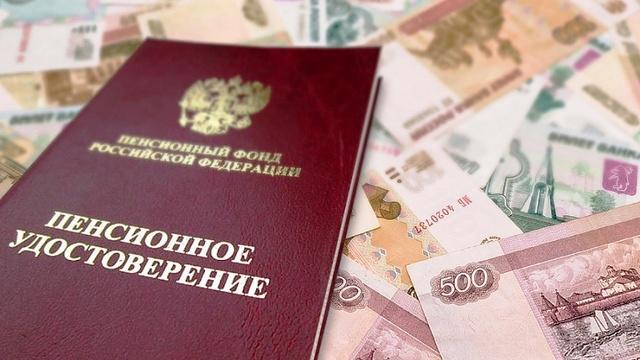 Департамент Смоленской области по социальному развитию информирует о том, что с 1 января 2020 года на территории Смоленской области будет осуществлен переход с федеральной социальной доплаты к пенсии на региональную социальную доплату к пенсии.Так как величина прожиточного минимума пенсионера, установленная в Смоленской области областным законом «Об установлении величины прожиточного минимума пенсионера в Смоленской области в целях установления социальной доплаты к пенсии, предусмотренной Федеральным законом «О государственной социальной помощи», на 2020 год», составила 9 460 рублей и превысила величину прожиточного минимума пенсионера в целом по Российской Федерации, в соответствии с Федеральным законом «О государственной социальной помощи», пенсионерам органами социальной защиты населения устанавливается региональная социальная доплата к пенсии.Право на региональную социальную доплату к пенсии имеют граждане, проживающие на территории Смоленской области, не осуществляющие работу и (или) иную деятельность, в период которой они подлежат обязательному пенсионному страхованию в соответствии с Федеральным законом «Об обязательном пенсионном страховании в Российской Федерации», пенсии которым установлены в соответствии 
с законодательством Российской Федерации и выплачиваются на территории Смоленской области.Региональная социальная доплата к пенсии будет устанавливаться указанным гражданам в случае, если общая сумма их материального обеспечения, определенная 
в соответствии постановлением Администрации Смоленской области от 26.11.2019 
№ 707 «Об утверждении Порядка установления и выплаты региональной социальной доплаты к пенсии на 2020 год», не достигает величины прожиточного минимума пенсионера, установленной в Смоленской области в целях установления социальной доплаты к пенсии. Региональная социальная доплата к пенсии детям-инвалидам и детям, не достигшим возраста 18 лет, которым установлена страховая пенсия по случаю потери кормильца в соответствии с Федеральным законом от 28 декабря 2013 года № 400-ФЗ «О страховых пенсиях» или пенсия по случаю потери кормильца в соответствии 
с Федеральным законом от 15 декабря 2001 года № 166-ФЗ «О государственном пенсионном обеспечении в Российской Федерации», устанавливается в беззаявительном порядке со дня, с которого назначена соответствующая пенсия, но во всех случаях не ранее чем со дня возникновения права на указанную социальную доплату.Гражданам, которые по состоянию на 31 декабря 2019 года являются получателями федеральной социальной доплаты к пенсии, переход на региональную социальную доплату будет осуществлен в беззаявительном порядке. Установление и выплата региональной социальной доплаты к пенсии1. Кто может обратиться за услугойГраждане Российской Федерации, иностранные граждане и лица без гражданства, проживающие на территории Смоленской области, не осуществляющие работу и (или) иную деятельность, в период которой они подлежат обязательному пенсионному страхованию в соответствии с Федеральным законом «Об обязательном пенсионном страховании в Российской Федерации», пенсии которым установлены в соответствии с законодательством Российской Федерации и  выплачиваются на территории Смоленской области.2. Размер и периодичность выплатыРегиональная доплата к пенсии устанавливается в таком размере, чтобы общая сумма материального обеспечения гражданина с учетом данной доплаты достигла величины прожиточного минимума пенсионера, установленной областным законом «Об установлении величины прожиточного минимума пенсионера в Смоленской области в целях установления социальной доплаты к пенсии, предусмотренной Федеральным законом «О государственной социальной помощи», на 2020 год».В соответствии с данным областным законом величина прожиточного минимума пенсионера в 2020 году составляет 9 460 рублей. 3. Перечень документовзаявление об установлении и выплате региональной социальной доплаты к пенсии;документ, удостоверяющий личность гражданина в соответствии с законодательством Российской Федерации;документ, удостоверяющий личность представителя гражданина, и документ, подтверждающий его полномочия (в случае обращения за установлением и выплатой региональной доплаты к пенсии представителя гражданина);трудовая книжка (при наличии).Гражданин дополнительно к указанным документам вправе представить по собственной инициативе:справку о размере пенсий, в том числе сумме полагающейся страховой пенсии по старости с учетом фиксированной выплаты к страховой пенсии, повышений фиксированной выплаты к страховой пенсии, установленной в соответствии с Федеральным законом «О страховых пенсиях», и накопительной пенсии, установленной в соответствии с Федеральным законом «О накопительной пенсии», в случае отказа пенсионера от получения указанных пенсий (для граждан, пенсионное обеспечение которых осуществляется территориальными органами Пенсионного фонда Российской Федерации по Смоленской области);справку о размере пенсий (для граждан, пенсионное обеспечение которых осуществляется в соответствии с Законом Российской Федерации «О пенсионном обеспечении лиц, проходивших военную службу, службу в органах внутренних дел, Государственной противопожарной службе, органах по контролю за оборотом наркотических средств и психотропных веществ, учреждениях и органах уголовно-исполнительной системы, и их семей»);справку о размере дополнительного материального (социального) обеспечения;справку о размере ежемесячной денежной выплаты, включая стоимость набора социальных услуг, установленного в соответствии с Федеральным законом «О государственной социальной помощи»;справку о размере срочной пенсионной выплаты;документ, подтверждающий регистрацию гражданина по месту жительства (по месту пребывания) на территории Смоленской области  (если эти сведения не содержатся в документе, удостоверяющем личность гражданина).Граждане, имеющие регистрацию по месту пребывания, а также фактически проживающие на территории Смоленской области, могут по собственной инициативе представить справки о размерах мер социальной поддержки, предоставляемых в соответствии с законодательством иных субъектов Российской Федерации, а также денежных эквивалентов мер социальной поддержки по оплате пользования телефоном, по оплате жилых помещений и коммунальных услуг, по оплате проезда на всех видах пассажирского транспорта (городского, пригородного и междугороднего), денежных компенсаций расходов по оплате указанных услуг. 4. Куда обращаться за услугой в сектор социальных выплат, приема и обработки информации смоленского областного государственного казенного учреждения «Центр социальных выплат, приема и обработки информации» по месту жительства (месту пребывания, фактического проживания). 5. Сроки назначения услугиРегиональная социальная доплата к пенсии устанавливается с первого числа месяца, следующего за месяцем обращения за ней с соответствующим заявлением и со всеми необходимыми документами, но не ранее дня возникновения у гражданина права на региональную доплату к пенсии на срок, на который ему установлена пенсия в соответствии с законодательством Российской Федерации.Региональная социальная доплата к пенсии детям-инвалидам и детям, не достигшим возраста 18 лет, которым установлена страховая пенсия по случаю потери кормильца в соответствии с Федеральным законом от 28 декабря 2013 года № 400-ФЗ «О страховых пенсиях» или пенсия по случаю потери кормильца в соответствии с Федеральным законом от 15 декабря 2001 года № 166-ФЗ «О государственном пенсионном обеспечении в Российской Федерации», устанавливается в беззаявительном порядке со дня, с которого назначена соответствующая пенсия, но во всех случаях не ранее чем со дня возникновения права на указанную социальную доплату.Гражданам, которые по состоянию на 31 декабря 2019 года являются получателями федеральной социальной доплаты к пенсии, переход на региональную социальную доплату будет осуществлен в беззаявительном порядке. 6. Нормативно-правовые акты, регулирующие установление и выплату региональной социальной доплаты к пенсииФедеральный закон от 17.07.99 № 178-ФЗ «О государственной социальной помощи»;Областной закон от 12.09.2019 № 90-з «Об установлении величины прожиточного минимума пенсионера в Смоленской области в целях установления социальной доплаты к пенсии, предусмотренной Федеральным законом «О государственной социальной помощи», на 2020 год»;Постановление Администрации Смоленской области от 26.11.2019 № 707 «Об утверждении Порядка установления и выплаты региональной социальной доплаты к пенсии 
на 2020 год».